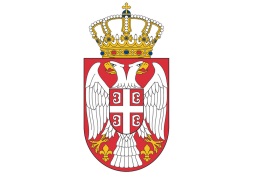 РЕПУБЛИКА СРБИЈАОПШТИНА АРАНЂЕЛОВАЦОПШТИНСКА УПРАВАБр. _____/2021-01-4Датум: _____.2021. годинеул. Венац Слободе бр. 1034300 АранђеловацНа основу члана 30. и 45. Одлуке о Општинској управи општине Аранђеловац (Службени гласник општине Аранђеловац 5/2019) и члана 12. став 2. Програма доделе субвенција за подршку раду привредним субјектима који обављају угоститељску и туристичку на територији општине Аранђеловац због потешкоћа у пословању проузрокованих епидемијом болести covid-19 изазване вирусом sars-cоv-2, Бр. 06-743/2021-01-3 од 04.11.2021. године,Начелник Општинске управе општине Аранђеловац, донео је Р Е Ш Е Њ ЕЗА ДОДЕЛУ ДРУГОГ ПАКЕТА СУБВЕНЦИЈА ЗА ПОДРШКУ РАДУ ПРИВРЕДНИМ СУБЈЕКТИМА КОЈИ СЕ БАВЕ ИЗНАЈМЉИВАЊЕМ САЛА ЗА ОРГАНИЗОВАНЕ СКУПОВЕ И ПРОСЛАВЕ И НОЋНЕ КЛУБОВЕ НА ТЕРИТОРИЈИ ОПШТИНЕ АРАНЂЕЛОВАЦ ЗБОГ ПОТЕШКОЋА У ПОСЛОВАЊУ ПРОУЗРОКОВАНИХ ЕПИДЕМИЈОМ БОЛЕСТИ COVID-191. Додељују се бесповратна средства из буџета општине Аранђеловац за 2021. годину за подршку раду привредним субјектима који обављају угоститељску и туристичку делатност на територији општине Аранђеловац због потешкоћа у пословању проузрокованих епидемијом болести covid-19, са позиције 85/1, функција 472, економска класификација 454-субвенције приватним предузећима, програм 1501, прог. активност 1501-0003-подршка економском развоју и промоцији предузетништва, у складу са Програмом доделе субвенција за подршку раду привредним субјектима који обављају угоститељску и туристичку на територији општине Аранђеловац због потешкоћа у пословању проузрокованих епидемијом болести COVID-19 изазване вирусом sars-cоv-2, Бр. 06-743/2021-01-3 од 04.11.2021. године, и то следећем привредном субјекту:2. Привредним субјектима којима су додељена средства по овом Решењу, иста ће бити исплаћена на посебне рачуне који не подлежу блокади код Министарства финансија Републике Србије – Управе за трезор.Задужује се Одељење за привреду и друштвене делатности да списак привредних субјеката којима су додељена средства по овом Решењу, заједно са бројевима рачуна из става 1. ове тачке, достави Одељењу за финансије и рачуноводство у року од 7 дана од дана доношења овог Решења.3. Задужују се Одељење за привреду и друштвене делатности и Одељење за финансије и рачуноводство за реализацију овог Решења. 4. Ово Решење ступа на снагу даном доношења, а објавиће се на сајту општине Аранђеловац и у „Службеном гласнику општине Аранђеловац“.ОбразложењеОпштинско веће општине Аранђеловац на седници одржаној 04.11.2021.године донело је Програм доделе субвенција за подршку раду привредним субјектима који обављају угоститељску и туристичку делатност на територији општине Аранђеловац због потешкоћа у пословању проузрокованих епидемијом болести covid-19 изазване вирусом sars-cоv-2, Бр. 06-743/2021-01-3 ( у даљем тексту: Програм).Чланом 5. Програма прописано је да привредним субјектима ( из сектора угоститељства) који се баве делатности изнајмљивања сала за организоване скупове и прославе у простору површине од 500м2 (у основи), који објекат је у власништву привредног субјекта или овлашћеног лица односно који се налази у закупу привредног субјекта ( када субјект има регистровану делатност 6820.), додељују се средства у једнократном износу од 400.000,00 ( четиристотинехиљада) динара као и да право на овакву помоћ имају и привредни субјекти ( из сектора угоститељства) који су организовали свој рад као ноћни клубови, односно који доставе доказ да им је у периоду јануар-март 2020. године, радно време било искључиво од 22 до 05 часова ( дневни фискални извештаји и сл.).Чланом 7. прописано је да се средства додељују привредним субјектима који су примили први пакет помоћи по Решењу о додели субвенција бр. 400-1819/2021-01-4 од 26.08.2021. године и Решењу о додели субвенција бр. 400-1818/2021-01-4 од 26.08.2021. године.Решењем за доделу субвенција за подршку раду привредним субјектима који се баве изнајмљивањем сала за организоване скупове и прославе и ноћне клубове на територији општине Аранђеловац због потешкоћа у пословању проузрокованих епидемијом болести covid-19 бр. 400-1819/2021-01-4 од 26.08.2021. године додељена су средства привредним субјектима који су се јавили по расписаном Јавном позиву за доделу субвенција за подршку раду привредним субјектима који се баве изнајмљивањем сала за организоване скупове и прославе и ноћне клубове на територији општине Аранђеловац због потешкоћа у пословању проузрокованих епидемијом болести COVID-19 бр. 06-487/2021-01-4 од 19.07.2021. године. Истим привредним субјектима, у складу са цитираном одредбом члана 7. Програма, овим Решењем додељује се други пакет помоћи.Чланом 30. Одлуке о Општинској управи општине Аранђеловац («Службени гласник општине Аранђеловац», бр. 5/2019) прописано је да начелник Општинске управе представља Општинску управу, организује и обезбеђује законито и ефикасно обављање послова, док је чланом 45. исте Одлуке прописано да начелник доноси решења и закључке и друга акта.Чланом 8. став 2. Програма прописано је да Решење о додели бесповратних средстава доноси начелник Општинске управе општине Аранђеловац. Предлог решења се објављује на званичној интернет презентацији општине Аранђеловац и огласној табли Општинске управе.Имајући у виду све наведено, одлучено је као у диспозитиву.ПОУКА О ПРАВНОМ ЛЕКУ: Ово Решење је коначно у управном поступку.НАЧЕЛНИК ОПШТИНСКЕ УПРАВЕ:Негослав Петронијевић, дипл. правникНазив прив. субјектаМББр. трез. рачунаИзносЛидија Николић ПР угоститељска радња "Ноћни клуб Complex"63983241840-49092763-43400.000,00